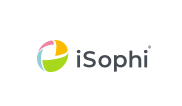 Anotace projektuKvalitní pedagogická diagnostika školní zralosti v předškolním období je základem pro další práci s dítětem, je jednou z klíčových aktivit vzdělávacího procesu v mateřské škole. Povinnost provádět pedagogickou diagnostiku stanovuje RVP PV.Při použití diagnostiky pedagog s dítětem projde řadu úkolů a získá informace o míře školní připravenosti dítěte v sedmi klíčových oblastechGrafomotorikaMatematické představyProstorová a časová orientaceZrakové a sluchové vnímáníVerbální myšleníVyhodnocení následně pomáhá se zacílením aktivit pro podpoření dítěte v oblastech, které má oslabené.Dle získaných podkladů, lze následně navrhnout ve spolupráci s rodiči, vhodné aktivity pro domácí přípravu.S nástrojem iSophi pracují naši pedagogové v předškolních třídách od 11/2020.Pedagogický test považujeme za výborný diagnostický nástroj určený pedagogům, který slouží k posouzení školní zralosti a možných oslabených oblastí u dětí ve věku 5-7 let, před nástupem do primárního vzdělávání.